Grammar Resources: Week Beginning Monday 1st June 2020Monday: Years 3 and 4 Revise your understanding of pronouns by reading and completing the following: 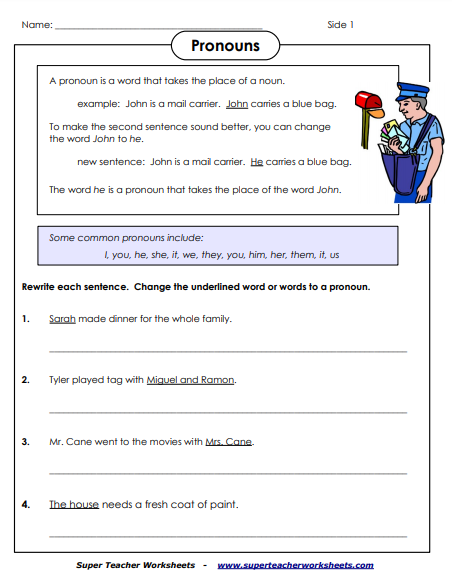 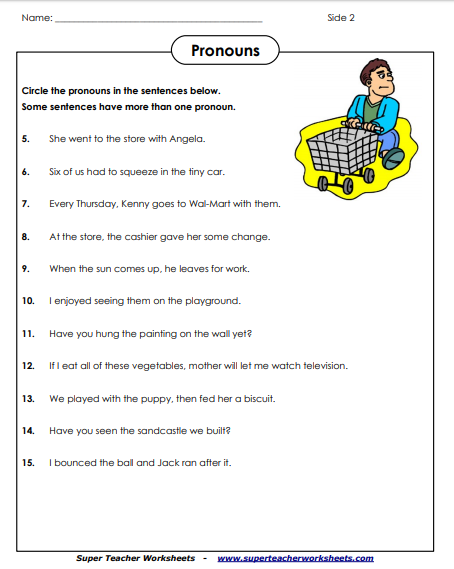 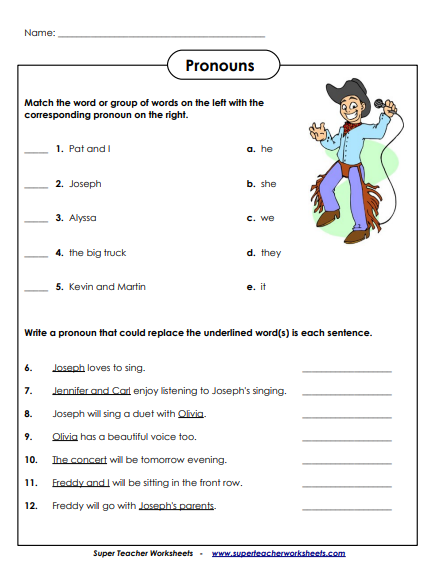 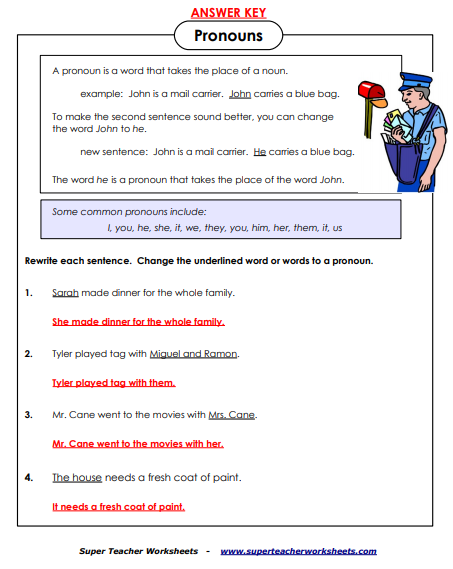 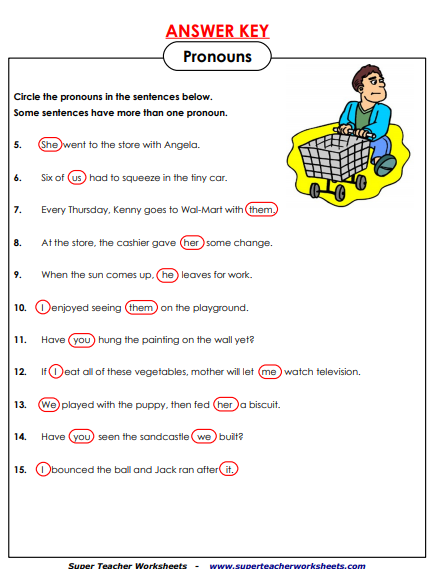 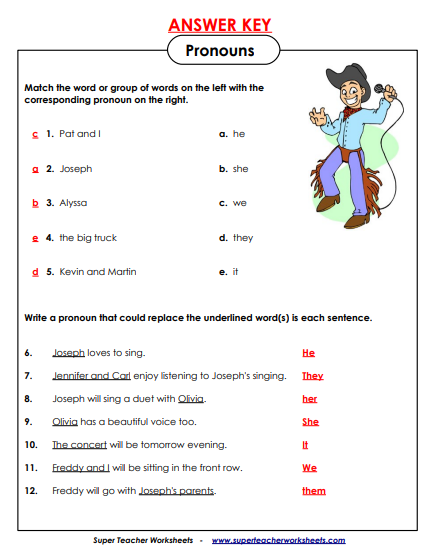 Monday: Years 5 and 6 – Revise relative pronouns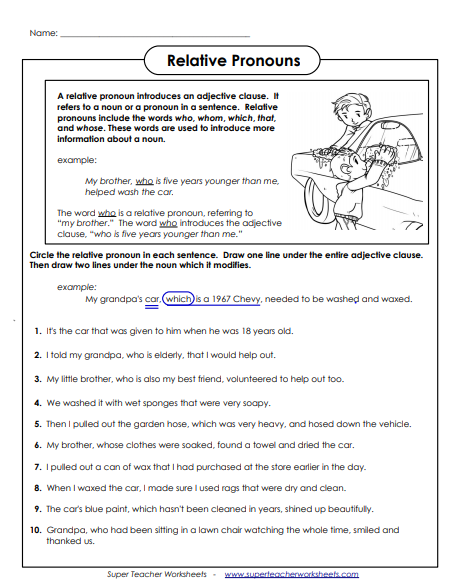 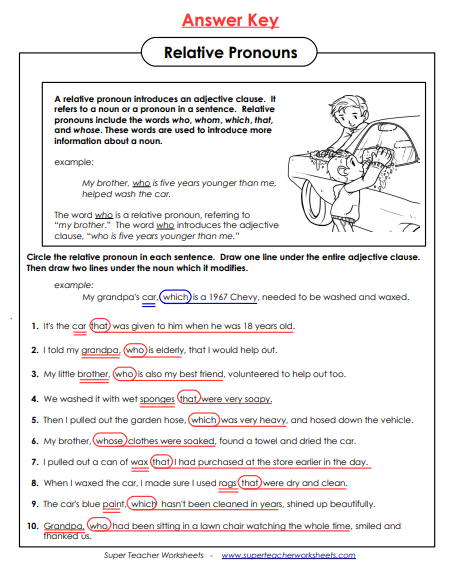 Tuesday: Years 3 and 4 – Possessive Pronouns/ Singular and plural pronouns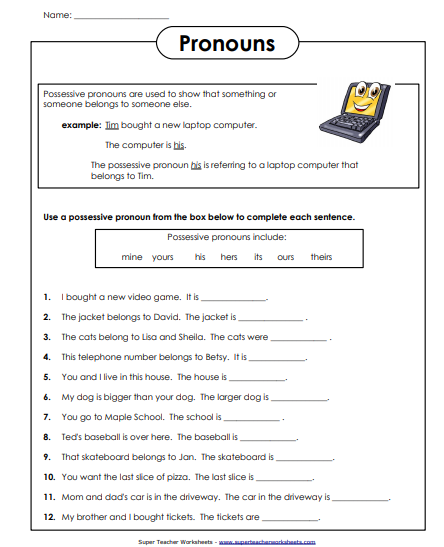 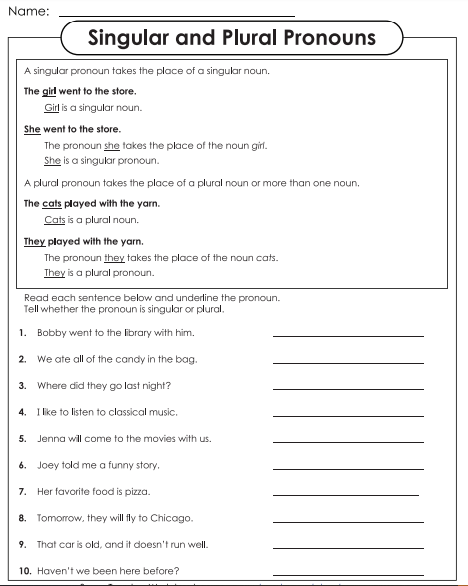 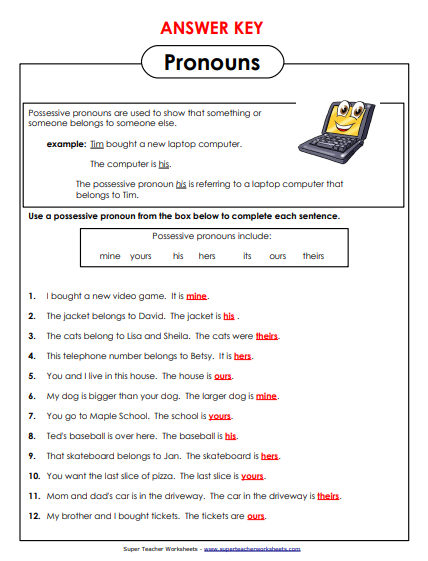 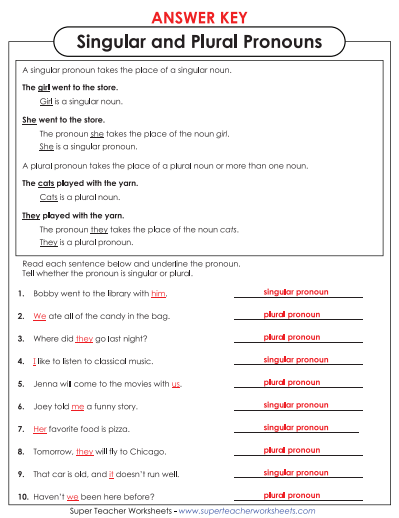 Tuesday: Years 5 and 6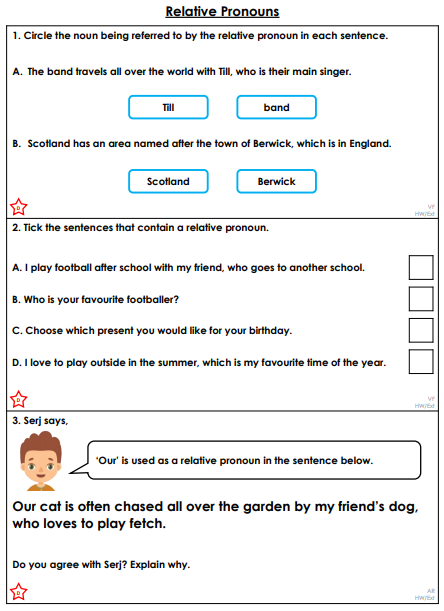 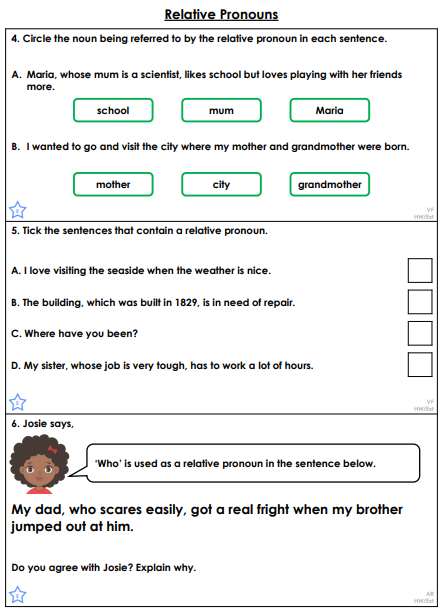 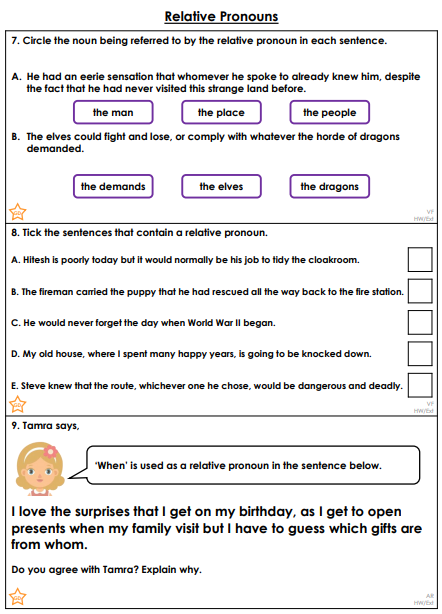 Answers: 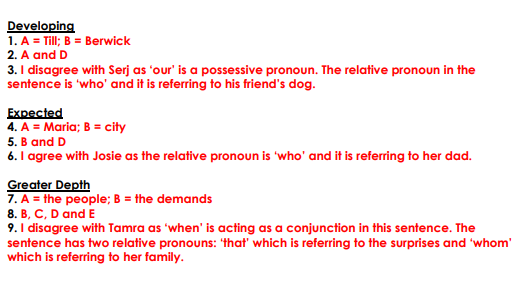 Wednesday: Years 3 and 4 – Reflexive pronouns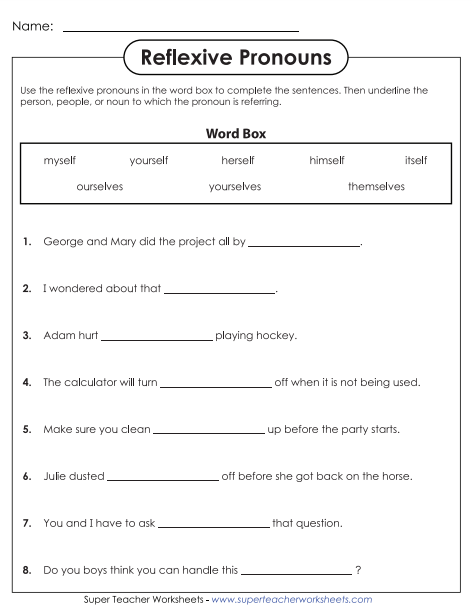 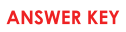 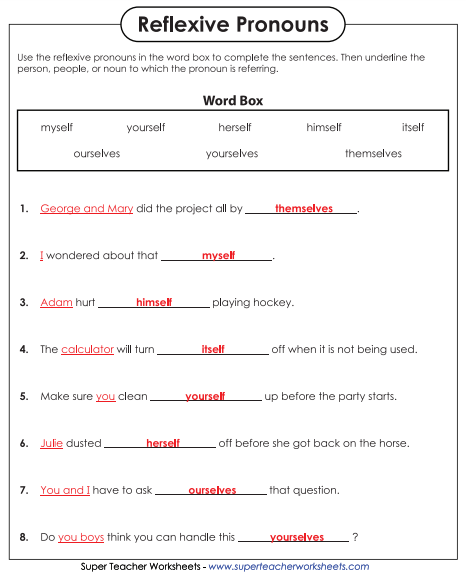 Wednesday: Years 5 and 6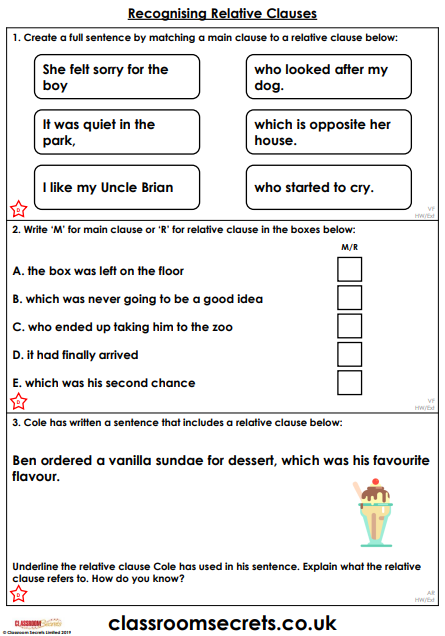 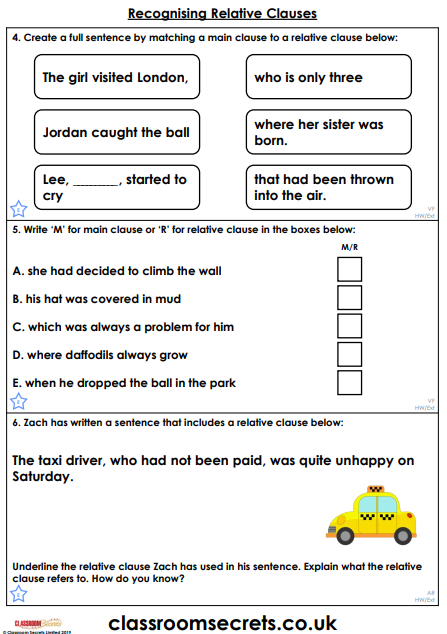 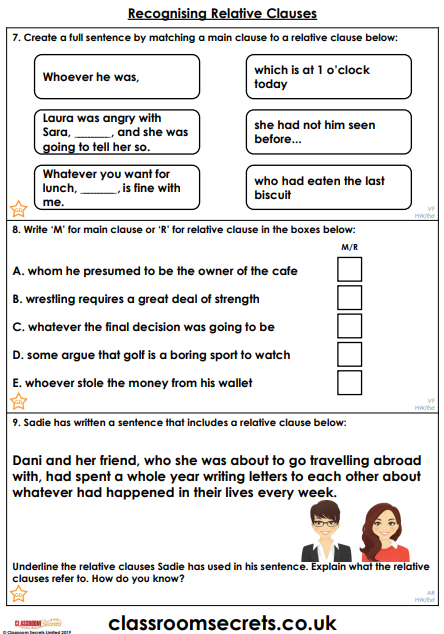 Answers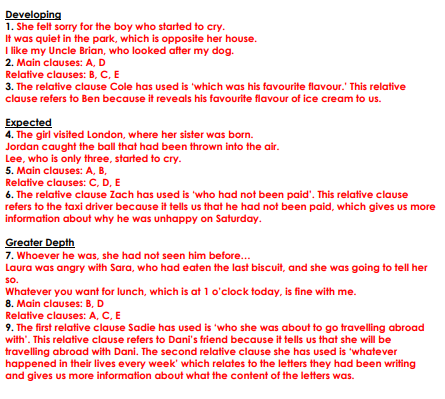 Thursday: Years 3 and 4You may find it helpful to watch the following explanation of the terms subject and predicate before completing the work below: https://www.tes.com/lessons/JgqIyAiQPyIdMA/subject-and-predicate 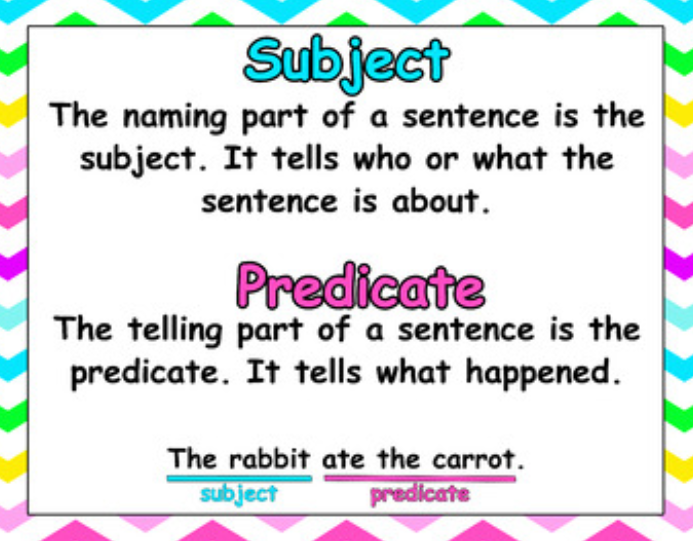 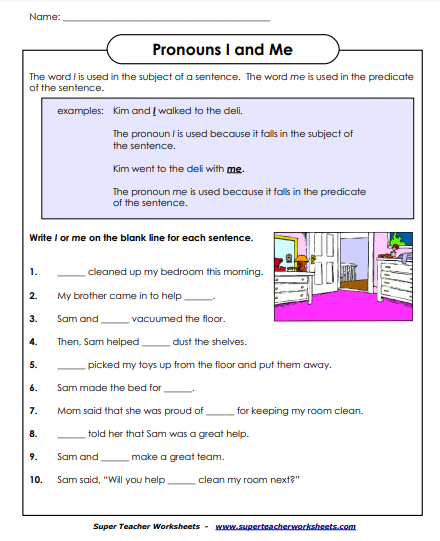 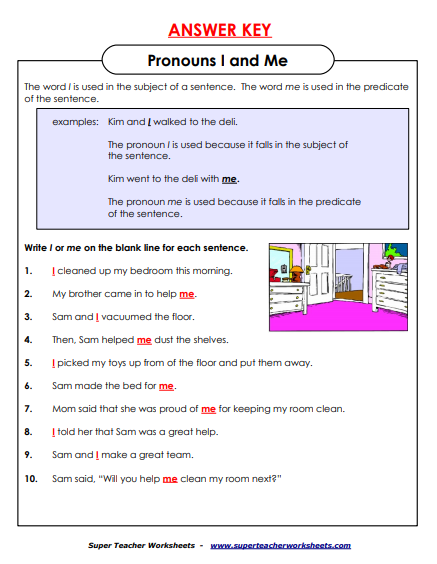 Thursday: Years 5 and 6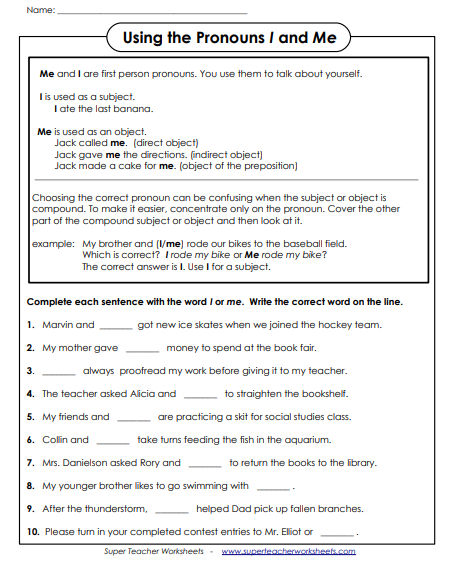 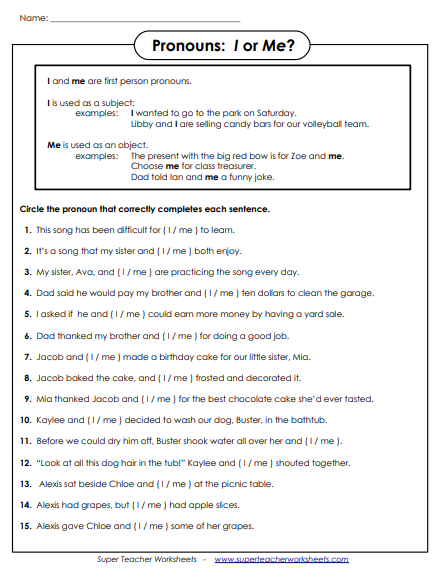 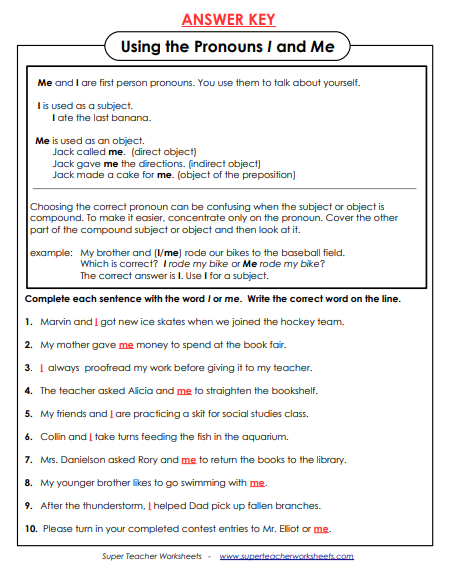 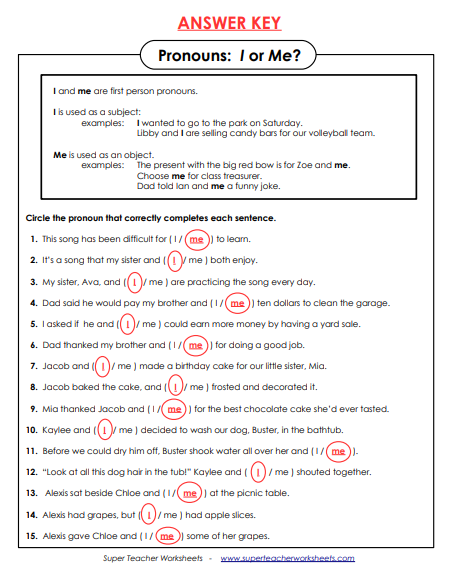 Friday – Year 3 and 4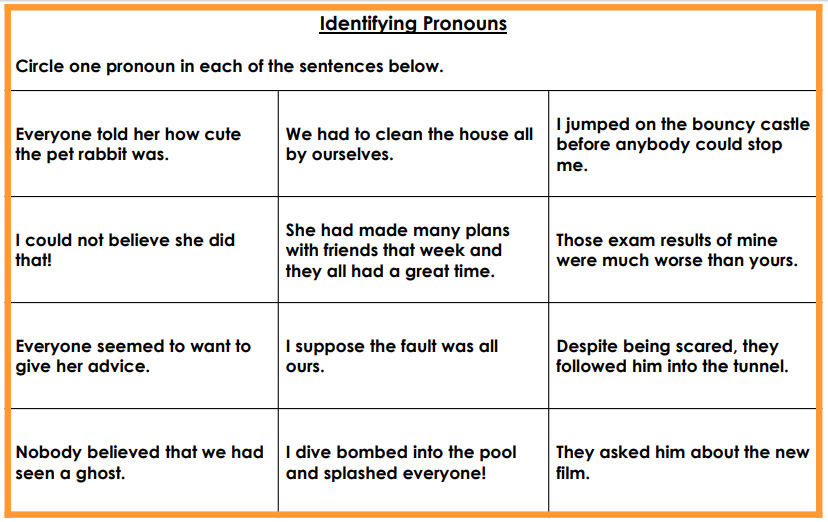 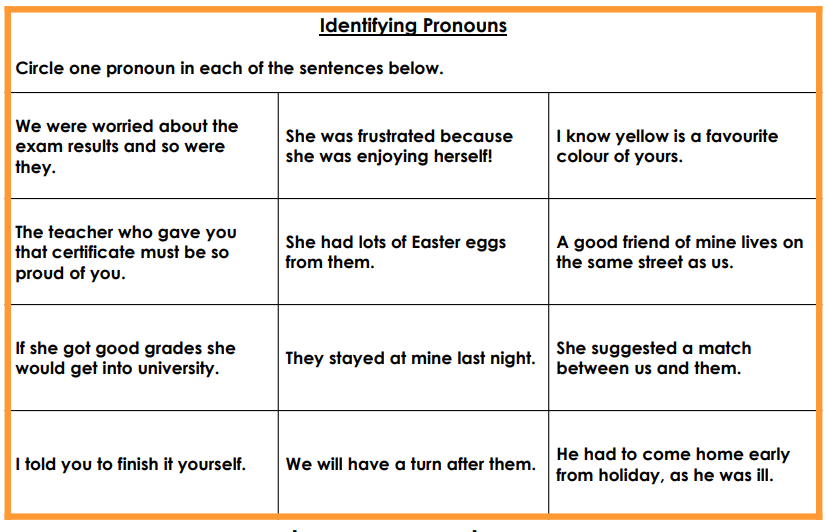 Answers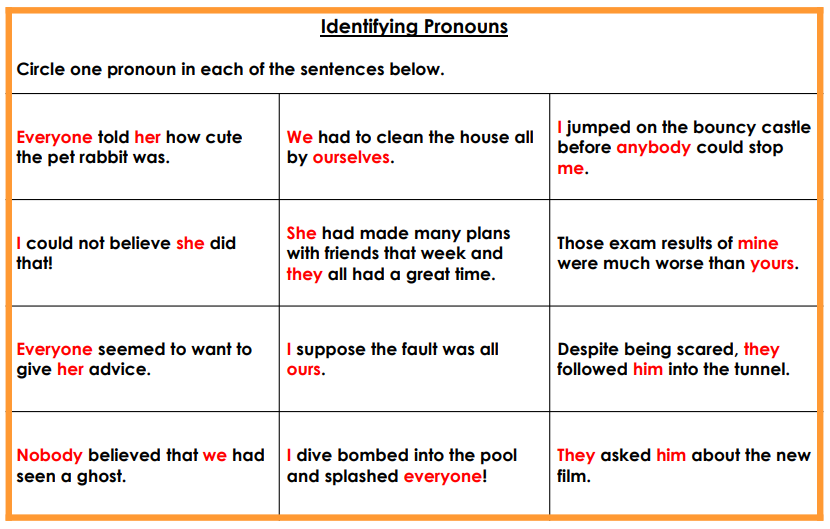 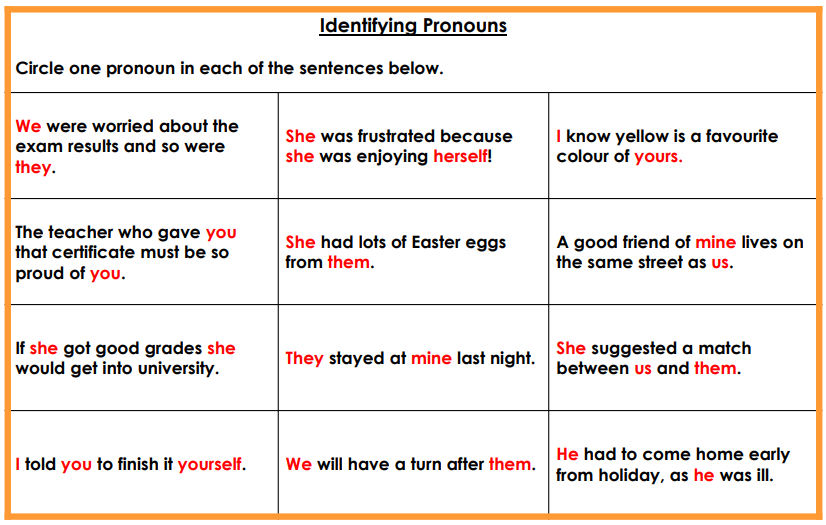 Friday – Year 5 and 6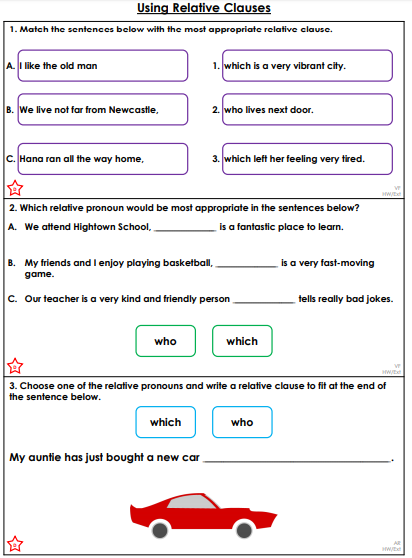 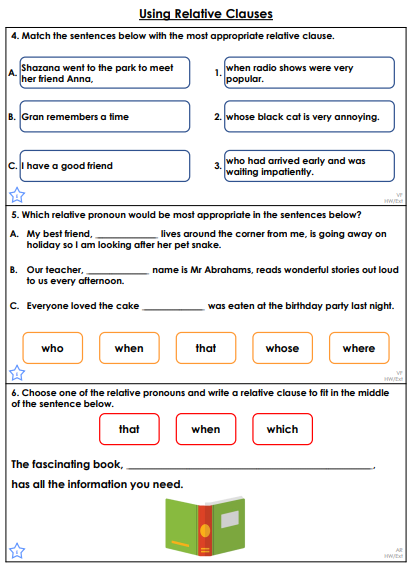 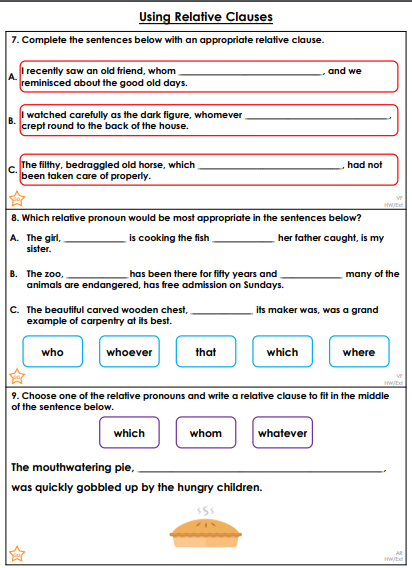 Answers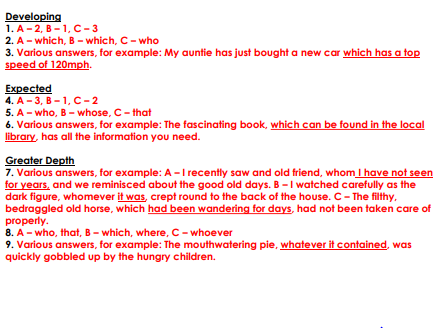 